               Отдел образования администрации Болховского района Орловской области                 303140   г.  Болхов,  ул.  Ленина, 35               	                                      телефон,  факс: (48640) 2-43-54 Информация о мероприятиях по проведению Декады инвалидов в образовательных учреждениях района2021 год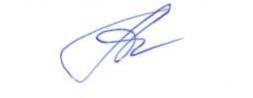 Начальник ОО                                                                                Т.А. АнисимоваТишина Е.А., 24874№ п/пНаименование и форма мероприятияДата и время проведенияОтветственные МБОУ «Больше-Чернская ООШ»МБОУ «Больше-Чернская ООШ»МБОУ «Больше-Чернская ООШ»МБОУ «Больше-Чернская ООШ»1Размещение информации в СМИ, на стендах школыс 29.11.2021 по 03.12.2021 г.Классные руководители, Прохорцева Т.Н. – ответственный за воспитательную работу в школе2Классные часы: «Давайте понимать друг друга» - 5-6 классы«Дарите людям доброту» - 7 класс«Сострадание. Право на лучшую жизнь» - 8 класс«Научи свое сердце слышать другое» - 9 класс«Жизнь дана на добрые дела» - 2-4 классы01.12.2021 г.Классные руководители 2-9 классов3Конкурс семейного рисунка «Мир в котором мы живем»02.12.2021 г.Классные руководители 2-9 классов, Митрохина Т.Н. - учитель ИЗО4Урок доброты «Чужой боли не бывает»03.12.2021 г.Классные руководители 5-9 классов, Сорочкина О.В. - ответственный за воспитательную работу в школе5Урок доброты «Оглянись вокруг»03.12.2021 г.Классные руководители 2-4 классов5Демонстрация видеофильма и (или) презентации на тему: «Не смотря на недуг» (о достижениях инвалидов)В течение неделиКлассные руководители 2-9 классов, Голикова Н.В. – учитель информатики6Конкурс сочинений «Здоровье – дар души»03.12.2021 г.Прохорцева Т.Н. -учитель русского языка и литературы  МБОУ «Кривчевская ООШ»МБОУ «Кривчевская ООШ»МБОУ «Кривчевская ООШ»МБОУ «Кривчевская ООШ»1Книжная выставка «Мир безграничных возможностей»01-10 декабря 2021г.14.30 – 15.10Библиотекарь Храпкина И.А.2Проведение мероприятий, классных часов в целях формирования толерантного отношения к детям инвалидам «Капелькой тепла согреем душу»01.12.2021г.14.30 – 15.10Классные руководители 1-9 классовБулгакова О.Н., Чемоданова Г.А., Портнова Н.В., Храпкина И.А., Зыкова Н.А., Тихонова В.А., Ракулина Л.Р.3Просмотр фильма с обсуждением «Как же я так...»03.12.2021г.14.30 – 15.10Ст. вожатая  Храпкина И.А.4Выставка детских творческих работ «Знай наших»09.12.2021г.14.30 – 15.10Учитель технологии Кошля И.Э.5Спортивное мероприятие "Поддерживая крепость тела, ты сохраняешь крепость духа...»07.12.2021г.14.30 – 15.10Учитель физвоспитания Ракулина Л.Р.МБОУ «ООШ №2»МБОУ «ООШ №2»МБОУ «ООШ №2»МБОУ «ООШ №2»1Круглый стол для родителей «Смотри на него, как на равного».29.11.2021 г.03.12.2021-14.55кл. рук. 1 класса2Интегрированный урок  истории и обществознания «Милосердие».02.12.2021 г. 10.10-10.50учителяистории и обществознания 3Анкетирование «Толерантны ли вы?»01.12.2021 г. 15.20социальный педагог4Мультимедийная презентация «Доброе дело два века живёт».11.11.2019 г.15.10-15.55учитель информатики5 Изготовление сюрприза для инвалидов своими руками.30.11.2021 г. 15.10-15.55старшая пионервожатая6Обсуждение рассказа «Цветик-семицветик».03.12.2021 г.(Урок  нравственности)13.40-14.20кл. рук. 2-4 классов7Просмотр и обсуждение художественного фильма «Временные трудности»03.12.2021 г. 15.10-16.55кл. рук. 8-9 классов8Беседы «Поговорим о милосердии».29.11. 2021 г.13.40-14.20кл. рук. 5-8 классов8Беседы «Поговорим о милосердии».01.12. 2021 г.12.50-13.30кл. рук. 9 класса9Шефско-тимуровская работа «Дарить добро».в течение декадыстаршая пионервожатая10Час общения «Протяни руку дружбы».14.11.2019 г.12.50-13.30кл. рук. 1-4 класса11Подведение итогов декады. Вручение памятных подарков детям-инвалидам.06.12.2021 г. 14.00старшая пионервожатаяМБОУ «Злынская СОШ»МБОУ «Злынская СОШ»МБОУ «Злынская СОШ»МБОУ «Злынская СОШ»1.Видеоурок «Мы разные, но мы вместе»3 декабря 2015 г.14.40Яровых М.Е.2. Классные часы «Доброта спасет мир»5 декабря  2015 г. 13.00Классные руководители 3. Круглый стол «Путешествие в страну здоровья»  8 декабря  2015 г.14.40Майоров Н.М.МБОУ «Краснознаменская ООШ»МБОУ «Краснознаменская ООШ»МБОУ «Краснознаменская ООШ»МБОУ «Краснознаменская ООШ»1.Книжная выставка «Невзгодам вопреки»29.11.2021– 3.12.2021Клушина С.В.2.Часы общения:- «Будем милосердны», - «Возвысим душу до добра», - «Золотая нить добра и состраданья» 29.11.2021– 3.12.2021Классные руководители3.Акция «Подарок от сердца»1.12.2021Данелян Б.П4.Просмотр и обсуждение видеоролика:- «Сильные духом»,- «Русские параолимпийцы» 3.12.2021Овчинников Н.Н.Масленникова В.В.МБОУ «Однолуцкая ООШ»МБОУ «Однолуцкая ООШ»МБОУ «Однолуцкая ООШ»МБОУ «Однолуцкая ООШ»13 декабря – Международный День инвалидов.Уроки обществознания3.12Фетисова В.В2Размещение информации на сайте школы- О международном дне инвалидов3-10.12Бровина Ек А3Этические беседы на классных часах:«Люди вокруг нас»«Международный день инвалидов»«Планета толерантности»«Через тернии к звездам»3.12Классные руководители4Книжная выставка: «Мир за твоим окном»3-10.12Корж В.В.5Художественная выставка детских работ: «Мир вокруг нас»6-8.126Выпуск буклета «Мы становимся добрее»( 8-9 классы)9.12Учитель информатики7Благотворительная акция «Наши руки не для скуки»( Подарки детскому саду, детям-инвалидам)8-9.12Отв. за ВР8Акция «Белая ленточка»3.12Отв. за ВРМБОУ СОШ №3МБОУ СОШ №3МБОУ СОШ №3МБОУ СОШ №31.«Обретая надежду»Организация книжной выставки В течение неделиБиблиотекарь2.«Все в твоих руках»Уроки здоровьяВ течение недели5-7 классыМедицинская  сестра Мусатова С.С.,       учителя здоровьяРожковская И.В.,Гаврюшина Т.А.3.«В сказку добрую зовем»Классный час09.12.2021г1 классыКлассные руководители4.«Где добро, там и тепло»Классный час09.12.2021г2 классыКлассные руководители5.«Добро отзывчиво, как эхо»Классный час09.12.2021г5 – 6 классыКлассные руководители6. «Раскрой свой мир, ты не один»Игровой тренинг для обучающихся с ОВЗ 08.12.2021гОбучающиесяс ОВЗ1 – 4 классы5-8 классыПедагог-психолог           Усова Г.И.7. «Бывает ли беда чужой»Диспут 07.12.2021г9 классыСоциальный педагогСамохина В.В.8.«Научи свое сердце добру»Конкурс рисунков В течение недели1 – 5 классыУчителя ИЗО9. «Капелька добра» (изготовление поделок для детей-инвалидов, обучающихся на дому)Общешкольный марафонВ течение недели1 «А»,5 «Б»,8«А»классы       Пионерская вожатаяСиницына Е.В.классные руководители10. «Как воспитать толерантного ребенка».Создание буклета для родителейВ течение неделиРодители, педагогиПедагог-психолог Усова Г.И.МБОУ «Струковская ООШ»МБОУ «Струковская ООШ»МБОУ «Струковская ООШ»МБОУ «Струковская ООШ»1«Идёт доброта по земле…»Конкурс детских рисунков1-10.12.2021Классные руководители2Беседы: «Люди вокруг нас» 1- 4 классы «Поговорим о милосердии» 5,6 класс«Что такое толерантность» - 7-8 класс1.12.2021Классные руководители3Просмотр мультфильма про Диму8.12.2021Позднякова И.А.МБОУ «Трубчевская ООШ»МБОУ «Трубчевская ООШ»МБОУ «Трубчевская ООШ»МБОУ «Трубчевская ООШ»1Размещение на информационном стенде плана декады 01.12.2021гАнохина А.В.2Классные часы, посвященные  Международному Дню инвалидов:«Мой ровесник с ограниченными возможностями»,  «Другой не значит плохой», «Мы не рядом – мы вместе»03.12.2021г.13.40 – 14.25.Кл руководители3Оформление книжной выставки  «Сильные духом»03.12.2021г13.40 – 14.25.Анохина А.В.4«Делай добрые дела»: чтение и обсуждение книги В.Катаева «Цветик-семицветик» (1-3 класс)06.12.2021г.13.40 – 14.25.Бычкова Г.А.5Шахматно-шашечный турнир, посв. Международному дню инвалидов «Равный-равному»07.12.2021г14.35 – 15.20.Федорова Г.Н.6Беседы о спортсменах-инвалидах в рамках уроков физкультуры.01.12.2021-10.12.2021г.(по расписанию уроков физ культуры)Федорова Г.Н.7Видеолекторий «Белая трость»08.12.2021г.14.35 – 15.20.Абулова А.А.8Чтение и обсуждение украинской сказки "Хроменькая уточка"(дошкольная группа)06.12.2021г.10.00.-10.20Кузина В.Г.9Конкурс рисунков «Добрые сердца»09.12.2021гЧаркина Н.В.10Информационное освещение проведенных мероприятий в сообществе ВКонтакте МБОУ «Трубчевская ООШ»10.12.2021гАбулова А.А.МБОУ «Фатневская СОШ»МБОУ «Фатневская СОШ»МБОУ «Фатневская СОШ»МБОУ «Фатневская СОШ»1Книжная выставка «Мы так же, как все, но чуточку сильнее»3.12.2021Бурмистрова В.И.2Баннер Международный день инвалидов. 03.12.2021Цуканова Г.Д, совет обучающихся3Час общения-«Научимся уважать других» (5-11 кл)-«Во имя добра и милосердия» (1-4 кл)3.12.20217 урок5урокКл.рук-лиМБОУ «Гимназия г.Болхова»МБОУ «Гимназия г.Болхова»МБОУ «Гимназия г.Болхова»МБОУ «Гимназия г.Болхова»1Распространение буклета «Мы вместе!»  В течение декадыСоц. педагог2Информационный стенд «Мы вместе»В течение декадыСоц. Педагог3Выставка литературы «Мы вместе»В течение декадыБиблиотекарь4Единый час общения, посвящённый Международному дню инвалидов (из календаря образовательных событий) 1-11 кл. 2.12.2021Кл. рук.МБОУ «Октябрьская ООШ»МБОУ «Октябрьская ООШ»МБОУ «Октябрьская ООШ»МБОУ «Октябрьская ООШ»1Классные часы: «Береги своё здоровье и заботься о нём»;«Мы разные, но мы вместе»; «Доброта и милосердие»;Беседа «Как вы относитесь к человеку с ограниченными возможностями»;Игра-путешествие "Остров доброты и дружбы"03.12-10.12 2021г.Классные руководители1-9 кл2Организация выставки детских работ (рисунки) среди обучающихся  на тему: «Твори добро»03.12 -10.12 2021г.Методист, учитель изобразительногоискусства3Размещение на школьном сайте информации о декадедекабрьУчитель информатики